Глобальный фонд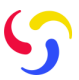 Не официальный переводЖенева, 16 декабря 2022 годаТема: Письмо о выделении средств ГФ в 2023-2025 ггВаше Превосходительство г-жа Матлубахон Сатториён,За 20 лет партнерства с Глобальным фондом спасено жизни 50 миллионов людей, но борьба со СПИДом, туберкулезом и малярией все еще не закончилась. Недавние проблемы, с которыми столкнулись системы здравоохранения имели негативное влияние на достигнутый ранее прогресс. Но действуя вместе, мы сможем снова встать на правильный путь для элиминации трех заболеваний до 2030 г., чтобы создать устойчивые и стабильные системы здравоохранения и повысить готовность к пандемии, сделать мир более здоровым и справедливым.С целью ускорения достижения этих целей, нам необходимо работать всем вместе и гарантировать, что заявки на финансирование и гранты на новый период распределения средств смогут исполнить и реализовать новую Стратегию Глобального фонда на 2023-2028 гг – Борьба с пандемиями и построение более здорового и равноправного мира.Мы должны акцентировать внимание к людям и сообществам в течение всей нашей деятельности. Мы должны уделять больше внимания справедливости, устойчивости, эффективности, качеству программ и инновациям. Мы должны сократить количество новых случаев заражения трех заболеваний, устраняя структурные барьеры и используя инновационные методы и инструменты профилактики и подходов. Мы должны предпринять решительные действия для продвижения вопросов гендерного равенства, защиты прав человека, и барьеров, связанных с гендерными вопросами для долгосрочного воздействия. И мы будем работать вместе, чтобы мобилизовать увеличение национальных ресурсов для охраны здоровья.Выделенные средства для ТаджикистанаНа основании решения Правления Глобального фонда от ноября 2022 г. о финансировании, доступном на период 2023-2025 годов Таджикистану было выделено 25 964 147 долларов США на борьбу с ВИЧ, туберкулезом (ТБ) и создания устойчивых и стабильных систем здравоохранения (RSSH).Суммы отчислений на все страны были определены в соответствии с методологией, утвержденной Правлением Глобального фонда, что главным образом определяется на основе бремени болезни и уровня доходов. Таджикистан классифицируется как страна с низким-средним уровнем дохода.Таблица 1. Общая информация о финансированииСроки. Выделенные средства, согласованные для каждого компонента заболевания, могут быть использованы в течение соответствующего периода для использования средств. Любые оставшиеся средства от предыдущего ассигнования на ВИЧ, ТБ или малярию, не использованные к началу указанного следующего периода, не будут добавляться к новой сумме ассигнования. Разделение программы. Глобальный фонд предложил ориентировочное разделение выделяемых средств по соответствующим компонентам заболеваний. Тем не менее, Страновой координационный комитет (СКК) несет ответственность за оценку и предложение наилучшего использования средств для этих компонентов болезней и укрепления системы здравоохранения. Кандидаты могут согласиться с разделением Глобального фонда или предложить пересмотренное, основанное на научно обоснованном анализе программных и системных пробелов и с учетом финансирования, необходимого для поддержания основных программ. Глобальный фонд будет рассматривать и учитывать обоснование любого изменения разделения программы. Перед рассмотрением первой заявки на финансирование требуется одобрение Глобального фондаИнвестиции для RSSH в разделении программы. Инвестиции в RSSH (устойчивые и стабильные системы здравоохранения), включая системы сообществ, ускоряют прогресс в борьбе с тремя заболеваниями и позволяют предоставлять медицинские услуги интегрированным, устойчивым, справедливым, эффективным и действенным образом. Поэтому Глобальный фонд рекомендует, чтобы уровень инвестиций страны в RSSH сохранялся там, где это уместно, и увеличивался там, где это возможно. Чтобы лучше определить синергизм в системных инвестициях по приемлемым заболеваниям, в качестве нового требования в период распределения 2023–2025 гг. кандидаты должны указать предполагаемую сумму инвестиций для RSSH из ассигнований для каждого компонента заболевания. Предоставление этой информации не входит в изменения по разделению программы.Механизм реагирования на COVID-19 (C19RM). C19RM — это отдельный поток финансирования, который, помимо поддержки мероприятий по реагированию на COVID-19, может использоваться для смягчения воздействия пандемии на программы по ВИЧ, туберкулезу и малярии, а также для удовлетворения дополнительных потребностей в обеспечении готовности к пандемии и укреплении системы здравоохранения. К ним относятся общественные работники здравоохранения, интегрированные лабораторные системы, комплексные системы раннего наблюдения, расширение масштабов обеспечения медицинской респираторной помощи, контроль профилактики инфекций, помимо средств индивидуальной защиты, а также новые терапевтические программы и программы тестирования и лечения. Глобальный фонд принял решение продлить период использования C19RM до декабря 2025 г., чтобы дать странам возможность максимизировать вклад инвестиций C19RM в системы здравоохранения и обеспечения готовности к пандемии. Учитывая расширение C19RM и вытекающие из этого возможности для реинвестирования и оптимизации портфеля в рамках этого механизма, кандидаты должны четко определить, как инвестиции из двух потоков финансирования, выделяемых стране, и C19RM могут дополнить друг друга, чтобы максимизировать общий эффект. Глобальный фонд будет сообщать о следующем этапе C19RM отдельно.Подход по подаче заявкиТаджикистану предлагается подать свои заявки на финансирование, используя запрос на финансирование, адаптированный для целевых портфелей. Полный комплект материалов заявки будет передан страновой группе Глобального фонда. Когда запрашиваемые подходы к подаче заявок совпадают, Глобальный фонд рекомендует заявителям рассмотреть возможность разработки интегрированной заявки на финансирование, где это уместно. Во всех случаях кандидаты должны подумать о том, как объединить свои инвестиции в три заболевания и в RSSH, чтобы обеспечить большую эффективность и согласованность. Все запросы на финансирование должны разрабатываться посредством инклюзивного и прозрачного странового диалога с широким кругом заинтересованных сторон, включая ключевые и уязвимые группы населения. На веб-сайте Глобального фонда доступны различные ресурсы, которые помогут кандидатам подготовить свои заявки на финансирование. Мы призываем всех, кто участвует в подготовке заявки на финансирование, внимательно прочитать эти руководящие материалы. Цель финансированияУчитывая нынешнюю сложную экономическую ситуацию и ограниченность имеющихся ресурсов, Глобальный фонд признает необходимость уделять приоритетное внимание инвестициям. Для повышения эффективности и результативности Глобальный фонд будет поддерживать инвестиции, которые могут принести наибольший эффект, в том числе в системы здравоохранения и сообщества, профилактику, права человека и гендерное равенство, в соответствии с потребностями стран. Запрос на финансирование, подаваемый в Глобальный фонд, должен быть приведен в соответствие с приоритетными потребностями страны и последними глобальными техническими рекомендациями, а также руководствоваться соответствующими национальными стратегическими планами по заболеваниям, национальными планами сектора здравоохранения и его подсекторов, а также обзорами программ. Кроме того, Глобальный фонд хотел бы поделиться с вами следующей информацией при разработке заявок на финансирование:Ассигнования по компоненту ТБ были скорректированы (от суммы формулы распределения, которая в первую очередь учитывает бремя болезни и уровень доходов), чтобы обеспечить продолжение основных программ, финансируемых Глобальным фондом, в период ассигнований 2020–2022 гг. Если ассигнования на компонент по ТБ будут уменьшены за счет изменения разделения программы, Глобальный фонд будет ожидать, что Таджикистан предоставит доказательства того, что основные программы по компоненту по ТБ будут финансироваться в достаточной степени. Заинтересованные стороны должны включать соответствующие правительственные управления, например, управление лабораторий, управление общественного здравоохранения, управление кадров для здравоохранения. Ассигнования на ВИЧ для Таджикистана были скорректированы в сторону увеличения (от суммы формулы распределения, которая в первую очередь учитывает бремя болезни и уровень доходов), чтобы лучше учитывать бремя и потребности ключевых и уязвимых групп населения. Глобальный фонд ожидает, что средства будут направлены на программы, основанные на фактических данных, для ключевых и уязвимых групп населения в соответствии с руководством технического партнера и с учетом эпидемиологического контекста.Глобальный фонд призывает к ускоренному переходу на более короткие схемы лечения лекарственно-устойчивого ТБ, включая схему BPaL(M), для улучшения результатов лечения и снижения затрат, которые несут как пациенты, так и программы, в соответствии с рекомендациями Всемирной организации здравоохранения.Влияние COVID-19 на программы было очевидным, что требует постоянных усилий со стороны всех заинтересованных сторон в Таджикистане. Во избежание сбоев в реализации гранта, для достижения целей программы, а также с учетом возможностей управления грантом Глобальный фонд настоятельно рекомендует СКК сохранить текущие механизмы реализации гранта.Условия доступа к финансированиюТребования к СКК. Секретариат Глобального фонда проверяет всех заявителей на соответствие квалификационным требованиям СКК. Соответствие требованиям 1 и 2 оценивается во время подачи заявки на финансирование. Соответствие требованиям с 3 по 6 оценивается как при подаче заявки на финансирование, так и ежегодно в течение всего периода финансирования Глобального фонда. Постоянное соблюдение всех квалификационных требований на протяжении реализации программы является условием доступа к финансированию Глобального фонда (включая финансирование СКК). Требования к софинансированию. Хотя гранты Глобального фонда представляют собой крупный финансовый вклад в искоренение ВИЧ, туберкулеза и малярии, они являются лишь частью более значительных финансовых ресурсов для здравоохранения и национальных ответных мер, которые включают собственные внутренние взносы Таджикистана. Увеличение внутренних ресурсов на здравоохранение и эффективное и справедливое расходование этих ресурсов имеют важное значение для прекращения эпидемий и укрепления систем здравоохранения, которые являются основой для борьбы с болезнями. Чтобы получить доступ к полному распределению на 2023–2025 годы, страны должны выполнить требования Глобального фонда по софинансированию, изложенные в Политике устойчивого, переходного и софинансирования (STC). Ожидается, что все страны будут постепенно увеличивать свои внутренние государственные расходы на здравоохранение, чтобы улучшить показатели как финансирования здравоохранения, так и результатов в отношении здоровья, а также постепенно оплачивать растущую долю основных программных расходов национальных ответных мер (например, профилактика, услуги для ключевых и уязвимых население, лекарства, средства диагностики, противомалярийные противомоскитные сетки и т. д.), особенно те, которые в настоящее время полностью или частично финансируются Глобальным фондом. С целью стимулирования увеличения мобилизации внутренних ресурсов, 15% от общего объема ассигнований Глобального фонда Таджикистана будут доступны после того, как Таджикистан выполнит определенные требования по совместному финансированию. Подробная информация о требованиях в совместном финансировании для Таджикистана и о том, как они были определены, включены в Приложение А.Возможности по финансирование сверх выделенной суммыНефинансируемые требования по качеству. Глобальный фонд просит всех заявителей разработать Приоритетный запрос сверх ассигнований (PAAR) и представить его вместе с запросом на выделенное финансирование. Вмешательства со стороны PAAR, которые Группа технической оценки рассматривает как требования к качеству, будут перечислены в Реестре нефинансируемых требований к качеству. Подача надежного PAAR является важным шагом к доступу к финансированию сверх суммы ассигнований.Я благодарю вас за вашу общую приверженность и усилия в глобальной борьбе с ВИЧ и туберкулезом. С уважением,Марк Элдон-ЭдингтонНачальник отдела по управлению грантамиПРИЛОЖЕНИЕ АВыделенные средства грантаВалюта. Средства гранта для Таджикистана выражены в долларах США. Финансирование Глобального фонда могут быть выражены только в евро или долларах США.Восстановления. Верификация расходов по предыдущим или существующим грантам Глобального фонда, в том числе посредством аудитов и расследований, проводимых Офисом Генерального инспектора Глобального фонда или секретариатом Глобального фонда или от его имени, могли или может показать, что нынешние или бывшие основные реципиенты имеют обязательство о возврате средств Глобальному фонду. Доступ к полной выделенной сумме будет зависеть от действий соответствующих основных реципиентов в отношении возврата долга. Глобальный фонд будет работать с НКК и основными реципиентами для изучения всех возможностей возврата средств. Если удовлетворительные действия по возврату средств не будут выполнены, Глобальный фонд может принять меры по исправлению положения, включая сокращение финансирования в два раза по сравнению с непогашенной возмещаемой суммой из выделенной суммы. Глобальный фонд подсчитало, что по состоянию на 30 ноября 2022 года имеется необходимость возместить сумму в размере 1 913 долларов США.Важнейшие инвестиции для достижения глобальных целейВажность инвестиций в интегрированные, ориентированные на человека системы здравоохранения. Самый надежный способ победить сегодняшние инфекционные заболевания, а также предотвратить, быть готовым и своевременно реагировать на пандемии в будущем состоит в том, чтобы преодолеть разрозненность конкретных заболеваний и инвестировать в системы здравоохранения и сообщества, которые поддерживают предоставление интегрированных, ориентированных на людей медицинских услуг. Инвестиции RSSH должны поддерживать интегрированное предоставление услуг по трем заболеваниям и за их пределами, а также интегрированные функции системы здравоохранения, которые соответствуют национальному стратегическому плану в области здравоохранения и поддерживают национальные приоритеты в области здравоохранения.Выделенные средства на период 2023–2025 гг. для инвестиций RSSH охватывают планирование и управление сектором здравоохранения, системы финансирования здравоохранения и финансового управления, системы и меры реагирования на уровне сообществ, системы мониторинга и оценки, кадровые ресурсы для здравоохранения и качества медицинской помощи, системы управления товарами медицинского назначения, усиление лабораторных систем, медицинских респираторных систем. Дополнительные поперечные области включают участие частного сектора и цифровое здравоохранение .Важность инвестиций для максимального вовлечения и лидерства наиболее пострадавших сообществ. Модель партнерства Глобального фонда призывает к действиям, направленным на то, чтобы люди и сообщества были в центре внимания, особенно те, кто больше всего пострадал от ВИЧ, туберкулеза и малярии с целью обеспечения справедливости в отношении охраны здоровья и чтобы услуги были разработаны с учетом конкретных потребностей наиболее уязвимых людей. Необходимо поддерживать сообщества, чтобы они в качестве равноправных партнеров занимали лидирующие позиции в разработке, реализации, мониторинге и предоставлении экспертной технической поддержки для программ по заболеваниям. На период распределения 2023–2025 гг . внедрены минимальные стандарты для участия сообщества, которым, как ожидается, будут следовать все страны .Важность инвестиций для повышения равного доступа к здравоохранению, гендерного равенства и прав человека . Устранение барьеров в доступе к услугам, связанных с правами человека и гендерными факторами, имеет решающее значение для завершения эпидемий. Если эти барьеры не устранить, они подрывают эффективность и результативность мер реагирования и ограничивают устойчивый прогресс. Ожидается, что с помощью средств выделенных на период 2023–2025 годы страны предпримут ускоренные усилия по продвижению гендерного равенства и внедрению гендерно-преобразующих подходов в соответствии со Стратегией Глобального фонда.Основы программы и важные подходы. В консультации с более широким партнерством Глобальный фонд представил набор основных программ по ВИЧ, туберкулезу и малярии, которые представляют собой основанные на фактических данных вмешательства и подходы, имеющие решающее значение для достижения целей национальных стратегий борьбы с заболеваниями и соответствующих глобальных задач. Для RSSH были определены критически важные подходы, чтобы гарантировать, что вмешательства RSSH, осуществляемые программами, поддерживаемыми Глобальным фондом, направлены на достижение максимального эффекта. Кандидатам рекомендуется учитывать основы программы и критические подходы при разработке своих заявок на финансирование.Важность повышения эффективности инвестиций. Ограниченное бюджетное пространство и нехватка финансирования требуют стратегического распределения и использования ресурсов для максимального воздействия. Основанные на фактических данных инвестиционные решения имеют важное значение для обеспечения оптимального распределения внутренних и грантовых ресурсов между программами борьбы с заболеваниями, программными и системными вмешательствами, группами населения и географическими регионами на уровне страны для достижения результатов. Оптимальное распределение включает в себя обеспечение эффективного использования ресурсов за счет выбора правильных ресурсов в нужном количестве и эффективных методов предоставления услуг. Соотношение цены и качества закупок. Для достижения максимального эффекта, Глобальный фонд не будет финансировать товары, приобретаемые по цене, превышающей установленной цены, если таковая существует.Защита от сексуальной эксплуатации, жестокого обращения и домогательств (SEAH). Кодекс поведения для получателей ресурсов Глобального фонда устанавливает запреты на SEAH, требования к отчетности и ожидания в отношении наличия политики и мер по предотвращению сексуальной эксплуатации, надругательств и сексуальных домогательств и реагированию на них. Создание более безопасного доступа к грантовым услугам — это не только «правильный» подхож, т.к. программы, свободные от сексуальных домогательств, также помогают нам положить конец трем заболеваниям как угрозе общественному здравоохранению.Реализация грантаГлобальный фонд признает ценность эффективной реализации гранта и призывает все страны изучить возможности рационализации и консолидации механизмов реализации на предстоящий период финансирования. Глобальный фонд призывает всех заявителей рассмотреть оптимальные схемы предоставления услуг с учетом условий страны, уделяя должное внимание организациям, действующим на уровне сообществ и возглавляемым ими. Как упоминалось в письме, Глобальный фонд настоятельно рекомендует Таджикистану сохранить текущие механизмы реализации гранта.В период распределения 2023-2025 гг. для Таджикистана будет применяться индивидуализированная легкая модель с целевыми показателями. Дополнительная информация будет предоставлена страновой группой; руководство для этой модели можно найти по ссылке https://www.theglobalfund.org/en/focused-portfolios/  . Повышение устойчивости и воздействия инвестицийЧтобы усилить общее воздействие и устойчивость инвестиций Глобального фонда, у фонда есть два разных требований, которые определяются классификацией доходов страны. «Требования к направленности заявки» определяют, как страны должны инвестировать финансирование Глобального фонда, а «требования к совместному финансированию» определяют, как страны должны повышать внутренние обязательства, принятые в контексте грантов Глобального фонда.Требования к основным направлениям заявки: 50%Поскольку Таджикистан классифицируется как страна с ниже среднего дохода, не менее 50% выделяемого финансирования должно быть направлено на вмешательства по конкретным заболеваниям для ключевых и уязвимых групп населения и/или вмешательства с наибольшим воздействием в определенном эпидемиологическом контексте. Запросы на RSSH должны быть в первую очередь направлены на улучшение общих результатов программы для ключевых и уязвимых групп населения при двух или более заболеваниях и должны быть нацелены на поддержку расширения масштабов, эффективности и согласованности вмешательств. Заявки должны включать, в зависимости от обстоятельств, вмешательств, направленных на устранение барьеров, связанных с правами человека и гендерными факторами, неравенства и уязвимости в доступе к услугам.Определение общей минимальной потребности в софинансировании Для получения доступа к доли общей выделенной суммы Глобального фонда Таджикистана, связанных с софинансированием, Таджикистан должен представить убедительные доказательства того, что он находится на пути к реализации общего минимального требования софинансирования в размере 37 259 977 долларов США для инвестиций в ВИЧ, ТБ и RSSH. Эта цифра оценивается с использованием обязательств на период распределения 2020–2022 годов в размере 33 365 355 долларов США плюс дополнительное минимальное увеличение в размере 3 894 622 долларов США. Глобальный фонд проведет диалог с Таджикистаном в ближайшие месяцы, чтобы утвердить эту общую минимальную требуемую сумму софинансирования к моменту подачи заявки на финансирование . Входные данные будут включать фактические расходы и пересмотренные бюджеты, зарегистрированные в рамках подготовки Письма-обязательства Таджикистана и финансовой таблицы. Минимальное увеличение должно быть целевым в соответствии с требованиями Политике устойчивого, переходного и софинансирования (STC).Поскольку Таджикистан классифицируется как страна с доходом ниже среднего, не менее 50% дополнительных инвестиций в софинансирование, необходимых для доступа к стимулу софинансирования, должны быть инвестированы в мероприятия программы по заболеванию.В обязательствах по доступу к поощрительной части грантовых средств на 2023-2025 гг., предусматривающей совместное финансирование, должны быть указаны виды деятельности, подлежащие финансированию, тесно связанные с приоритетными национальными программными целями, и пояснено, как выполнение обязательств будет верефицировано и представлено в Глобальный фонд. Это включает в себя подробную информацию о том, какие источники будут использоваться, кто в Правительстве будет собирать, обобщать и сообщать о результатах, а также кто будет подписывать отчет и с какой периодичностью.Таджикистан должен предоставить подтверждение обязательств по софинансированию в своем Письме-обязательстве, а затем доказательства выполнения этих обязательств от соответствующих государственных органов, включая Министерство финансов и/или другие соответствующие органы.Глобальный фонд признает, что Таджикистан продолжает сталкиваться с макроэкономическими и бюджетными проблемами, особенно с учетом пандемии COVID-19 и связанных с ней перебоев в предоставлении услуг и расходов на здравоохранение , которые могут ограничить бюджетное пространство для внутренних финансовых инвестиций в здравоохранение в период распределения 2023-2025 гг. Глобальный фонд учел эти контекстуальные факторы при предложении требований по софинансированию для Таджикистана и будет работать в духе открытости и сотрудничества с Правительством, чтобы согласовать конкретные цели, которые соответствуют платежеспособности Таджикистана таким образом, который выражает национальную ответственность. и является устойчивым во времени. Увеличение внутренних ресурсов на здравоохранение, особенно на ВИЧ и ТБ, необходимо для прекращения эпидемий и устойчивого укрепления систем здравоохранения, которые являются основой для борьбы с заболеваниями, а также для подготовки к переходу от поддержки Глобального фонда. Мы поздравляем Правительство Таджикистана с последовательными инвестициями в борьбу с ВИЧ и туберкулезом, а также с его усилиями по постепенному принятию на себя большей ответственности за конкретные мероприятия в период распределения 2020-2022 гг.В прошлом Таджикистан демонстрировал положительную тенденцию выполнения своих обязательств по софинансированию. С 2016 года, несмотря на пандемию COVID-19, государственные расходы на здравоохранение остаются на уровне 7% от общих государственных расходов, что по-прежнему является одним из самых низких показателей в регионе Восточной Европы и Центральной Азии. Учитывая ограниченное бюджетное пространство в контексте пост -Ковида и продолжающийся геополитический кризис, стимул к совместному финансированию и минимальные дополнительные обязательства установлены на уровне 15%. Мы с нетерпением ожидаем определения приоритетов вопросов финансирования здравоохранения в ходе странового диалога в преддверии выделения средств на 2023–2025 годы и тесного сотрудничества с заинтересованными сторонами в странах и Глобальным механизомо финансирования для оценки того, что можно сделать для увеличения общих расходов на здравоохранение и обеспечения соблюдения обязательств по совместному финансированию Глобального фонда.Предыдущее софинансирование и внутренние обязательства по финансированию на 2020–2022 годы:Невыполнение предыдущих обязательств по совместному финансированию из ассигнований на 2020–2022 годы может привести к тому, что Глобальный фонд сократит средства из существующих грантов и/или сократит ассигнования на 2023–2025 годы.Таджикистан должен представить доказательства выполнения предыдущих обязательств, в том числе бюджетных. доказательства исполнения при подаче заявки на финансирование. Данные о расходах в сравнении с обязательствами по увеличению государственных расходов на здравоохранение, расходов на программы по борьбе с заболеваниями и расходов на конкретные программы должны быть отражены в Финансовой таблице гранта.Заболевание и компонентыВыделенные средства(в дол.США)Период реализации выделенных средствВИЧ15,437,432С 1 января 2024 г по 31 декабря 2026г.ТБ10,526,715С 1 января 2024 г по 31 декабря 2026г.ИТОГО25,964,147